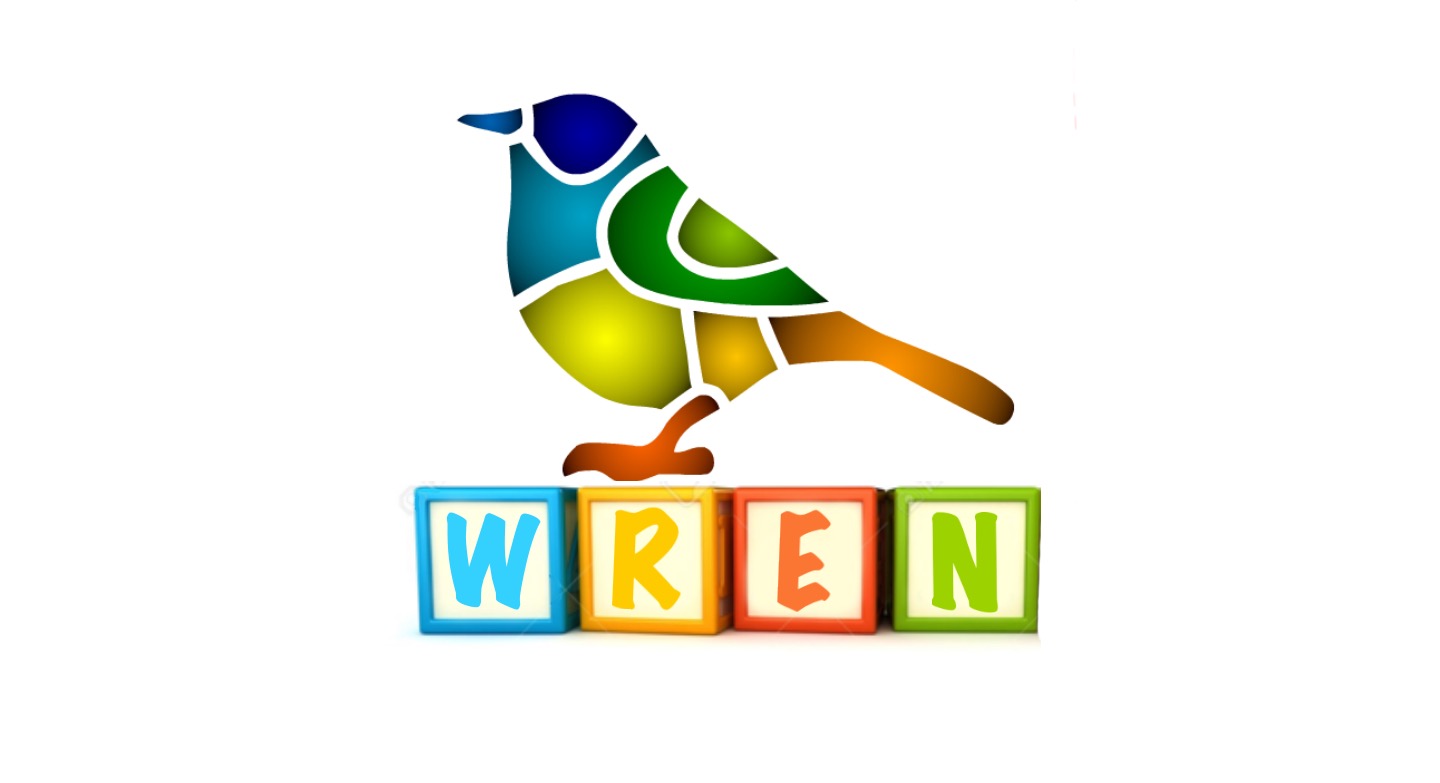 Project TitleTo review Less Invasive Surfactant Administration (LISA) practice in Neonatal units in Wales especially in view of the recently released All Wales Guidelines. HypothesisLISA is a relatively recent method of surfactant administration in preterm infants and there is much discrepancy between neonatal units regarding its administration. This audit will try to review our ongoing practice and the challenges faced by the various units adopting this practice in prevention of chronic lung disease by reducing days spent on mechanical ventilation by infants having respiratory distress syndrome. AimsTo review the practice of LISA across all the Welsh neonatal network.To review sedation practices before LISA in the network.To identify effectiveness of LISA in preventing invasive mechanical ventilation.MethodsI will be collecting retrospective data from August 2019 to August 2020 to review practice of LISA before the introduction of the All Wales guidelines for LISA  and then prospective data from August 2020 to August 2021 to compare any changes in practice. All infants who have had surfactant administration through the LISA technique are eligible for inclusion. There will be a Microsoft Excel format which will list all the data values for collection. Data ManagementThere is a standardized spreadsheet in Microsoft Excel format. All centres willing to participate in this study can send in their anonymized data and it will be stored on an NHS computer only in password protected format. Planned Dissemination of ResultsI intend to present the findings in a regional and national meeting if accepted. An article will be written and submitted for publishing in peer reviewed journals as well. 